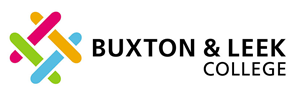 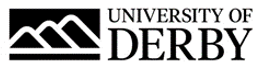 Buxton and Leek College (part of University of Derby)Job Description	Job SummaryJob TitleEducation Support WorkerCollege/DepartmentFurther Education DivisionLocationStockwell Street, Leek, ST13 6DPJob Reference Number0482-21Salary£9.34 per hourReports ToLearning Support LeaderLine Management ResponsibilityNoJob Description and Person SpecificationRole SummaryTo support young people in all aspects of their learning and development.Principal AccountabilitiesTo assist students to meet their transport arrangements, for example to and from taxis and buses.To co-ordinate the care assessment process for students with additional support needs in any area of the College.To assist students in the use and care of educational aids and personal equipment provided by the College or outside bodies.To provide assistance for students with learning support needs in the classroom, practical work situations and during examinations where necessary.To provide assistance to students with additional support needs at break time and lunch time, including organising student supervision during non-taught periods of time.To assist in the evacuation of students with additional support needs from the College buildings in an emergency situation in conjunction with other staff members.To assist in the social integration and Well Being of students.To provide support on college trips and work experience.To monitor and manage the stock of learning resources, coordinating their preparation and ordering as directed by lecturing staff.To take a full part in Learning Support Team and Programme Area Support meetings and report back to Education Support Workers and Assistants as appropriate.To undertake all tasks in accordance with College Policy and Procedures and appropriate legislation.To comply with the requirements of Health and Safety, other relevant legislation and College documentation.To understand and comply with the College Equality and Diversity policy.To undertake any other reasonable duties within the overall function, commensurate with the grading and level of responsibility of the job.Person SpecificationEssential CriteriaQualificationsEnglish and Maths GCSE (A-C grade) or L2 Literacy and L2 Numeracy qualification or equivalentExperienceExperience of working with students with a variety of individual learning needsSome knowledge of individual programme planning for students with individual learningExperience of working within Further EducationSkills, knowledge and abilitiesAbility to communicate effectively with students and colleagues Good interpersonal skillsGood organisational and administrative skillsAbility to communicate effectively with students who have profound and complex learning difficulties Ability to use own initiativeAbility to work effectively on one’s own and within a small team Ability to ensure accurate recordsDesirable CriteriaExperienceExperience of implementing quality systemsSkills, knowledge and abilitiesKnowledge of Makaton or similar sign languageBenefitsAs well as competitive pay scales, we offer generous holiday entitlement. We also offer opportunities for further salary progression based on performance, and the opportunity to join a contributory pension scheme. The University of Derby is committed to promoting equality, diversity and inclusion. However you identify, we actively celebrate the knowledge, experience and talents each person brings.For more information on the benefits of working at the University of Derby go to the Benefit pages of our website.